מכינה קדם צבאית "נחשון" - המדרשה הישראלית למנהיגות חברתית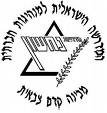 מחזור כ"א הראשון , שדרות, , 2017 , תשע"ח , שבוע 4: פנים בסימן יום כיפור"אני רוצה להוסיף שניים לעשרת הדברות: הדבר האחד־עשר, 'לא תשתנה' והדבר השנים־עשר, 'השתנה, תשתנה'." מתוך "אבי היה אלוהים ולא ידע" מאת יהודה עמיחימכינה קדם צבאית "נחשון" - המדרשה הישראלית למנהיגות חברתיתמחזור כ"א הראשון , שדרות, , 2017 , תשע"ח , שבוע 4: פנים בסימן יום כיפור"אני רוצה להוסיף שניים לעשרת הדברות: הדבר האחד־עשר, 'לא תשתנה' והדבר השנים־עשר, 'השתנה, תשתנה'." מתוך "אבי היה אלוהים ולא ידע" מאת יהודה עמיחייום א' 24.9.16  ד' תשרי יום ב'25.9.16  ג' תשרייום ג'26.9.16  ג' אלוליום ד'7.9.16  ד' אלוליום ה'8.9.16  ה' אלוליום ו'9.9.16  ו' אלוליום ו'9.9.16  ו' אלולמנחה תורןשירלירינירשירנירנירמובילי יוםאיתי ב וזאקיעל ג ואדיסוכפיר ואופיר בזוהר וסלומוןניתאי ויוליניתאי ויוליתורניםעדן מ ואביב מאיתי א ואטרסאואופק ומייקלאוהד ונועם כנוי ורבקהנוי ורבקהגיוסים / הערותגבעתיים: אביב ואטרסאומזכרת בתיה+עמק יזרעאל: איתי ב ושירה מזכרת בתיה+עמק יזרעאל: איתי ב ושירה 7:15"בוקר טוב" + סדר ונקיון המכינה"בוקר טוב" + סדר ונקיון המכינה"בוקר טוב" + סדר ונקיון המכינה"בוקר טוב" + סדר ונקיון המכינה"בוקר טוב" + סדר ונקיון המכינה"בוקר טוב" + סדר ונקיון המכינה"בוקר טוב" + סדר ונקיון המכינה7:45ארוחת בוקרארוחת בוקרארוחת בוקרארוחת בוקרארוחת בוקרארוחת בוקרארוחת בוקר8:30כושר גופני – חלוקה לקבוצותהחלום ופשרוטקסטים – משבצת באחריות חוליית למידה8:15 אלקנה שרלו - יהדות9:30הפסקההפסקההפסקההפסקההפסקההפסקההפסקה9:459:45 התכנסות בשער הצפוני – בסיס תל השומרחוליית קבוצה – ט"מ / פ"חהלל – מעגלים בנפש / לירי – האמת שנפגעתיעינת ורצקי – קריאה פילוסופית בתרבות עכשווית10:15 הרב שלמה פוקס – החברה הישראלית (שומרי משפט)11:00הפסקההפסקההפסקההפסקההפסקההפסקההפסקה11:30מיצג חילות15:00 יציאה למכינהזאביק – מלחמת יום הכיפוריםכושר גופני - קבוצתי11:45 יהונתן טוקר – החברה הישראליתשיעור חניך: עדן מייזל / זוהר הוכמן12:45                 זמן מובילי יום / אקטואליה                 זמן מובילי יום / אקטואליה                 זמן מובילי יום / אקטואליה                 זמן מובילי יום / אקטואליה                 זמן מובילי יום / אקטואליה                 זמן מובילי יום / אקטואליה                 זמן מובילי יום / אקטואליה13:00    ארוחת צהרים+ הפסקה                                                                                        ניקיונות                                                                                   ארוחת צהרים+ הפסקה                                                                                        ניקיונות                                                                                   ארוחת צהרים+ הפסקה                                                                                        ניקיונות                                                                                   ארוחת צהרים+ הפסקה                                                                                        ניקיונות                                                                                   ארוחת צהרים+ הפסקה                                                                                        ניקיונות                                                                                   ארוחת צהרים+ הפסקה                                                                                        ניקיונות                                                                                   ארוחת צהרים+ הפסקה                                                                                        ניקיונות                                                                               16:0017:00 פתיחת שבועהלל – מעגלים בנפש / לירי – האמת שנפגעתיגלעד – רעיון פוליטישיעור חניך: אופיר בצר / שירי חן טוב14:00 סגירת מכינה והכנתה לקראת יו"כ בוגרים15:30 סיכום שבועייום כיפורכניסת החג : 18:06צאת החג : 19:03יום כיפורכניסת החג : 18:06צאת החג : 19:0317:15הפסקההפסקההפסקההפסקההפסקההפסקההפסקה17:45גור ישראל אריה (חבר בעמותת נחשון) – מבצע תרנגול 53קהילה – פאנל התנדבויותזאביק – מלחמת יום הכיפוריםכושר גופני - קבוצות17:00 פיזור עצמאי הביתהשבת שלום !שבת שלום !19:00ארוחת ערבארוחת ערבארוחת ערבארוחת ערבארוחת ערבארוחת ערבארוחת ערב20:00חוליות אםהקמת חוליה – כושר גופניבית מדרש 00:00 יציאה לסליחות בישיבת הסדר – בהובלת הודיהערב צוות – יאבה שטראבה (תמונות ילדות)שיחת קבוצה21:15-21:30עיבוד יומי + תדרוך למחר + הודעותעיבוד יומי + תדרוך למחר + הודעותעיבוד יומי + תדרוך למחר + הודעותעיבוד יומי + תדרוך למחר + הודעותעיבוד יומי + תדרוך למחר + הודעותעיבוד יומי + תדרוך למחר + הודעותעיבוד יומי + תדרוך למחר + הודעותיום א' 24.9.16  ד' תשרי יום ב'25.9.16  ג' תשרייום ג'26.9.16  ג' אלוליום ד'7.9.16  ד' אלוליום ה'8.9.16  ה' אלוליום ו'9.9.16  ו' אלוליום ו'9.9.16  ו' אלולמנחה תורןשירלירינירשירנירנירמובילי יוםאיתי ב וזאקיעל ג ואדיסוכפיר ואופיר בזוהר וסלומוןניתאי ויוליניתאי ויוליתורניםעדן מ ואביב מאיתי א ואטרסאואופק ומייקלאוהד ונועם כנוי ורבקהנוי ורבקהגיוסים / הערותגבעתיים: אביב ואטרסאומזכרת בתיה+עמק יזרעאל: איתי ב ושירה מזכרת בתיה+עמק יזרעאל: איתי ב ושירה 7:15"בוקר טוב" + סדר ונקיון המכינה"בוקר טוב" + סדר ונקיון המכינה"בוקר טוב" + סדר ונקיון המכינה"בוקר טוב" + סדר ונקיון המכינה"בוקר טוב" + סדר ונקיון המכינה"בוקר טוב" + סדר ונקיון המכינה"בוקר טוב" + סדר ונקיון המכינה7:45ארוחת בוקרארוחת בוקרארוחת בוקרארוחת בוקרארוחת בוקרארוחת בוקרארוחת בוקר8:30כושר גופני – חלוקה לקבוצותהחלום ופשרוטקסטים – משבצת באחריות חוליית למידה8:15 אלקנה שרלו - יהדות9:30הפסקההפסקההפסקההפסקההפסקההפסקההפסקה9:459:45 התכנסות בשער הצפוני – בסיס תל השומרחוליית קבוצה – ט"מ / פ"חהלל – מעגלים בנפש / לירי – האמת שנפגעתיעינת ורצקי – קריאה פילוסופית בתרבות עכשווית10:15 הרב שלמה פוקס – החברה הישראלית (שומרי משפט)11:00הפסקההפסקההפסקההפסקההפסקההפסקההפסקה11:30מיצג חילות15:00 יציאה למכינהזאביק – מלחמת יום הכיפוריםכושר גופני - קבוצתי11:45 יהונתן טוקר – החברה הישראליתשיעור חניך: עדן מייזל / זוהר הוכמן12:45                 זמן מובילי יום / אקטואליה                 זמן מובילי יום / אקטואליה                 זמן מובילי יום / אקטואליה                 זמן מובילי יום / אקטואליה                 זמן מובילי יום / אקטואליה                 זמן מובילי יום / אקטואליה                 זמן מובילי יום / אקטואליה13:00    ארוחת צהרים+ הפסקה                                                                                        ניקיונות                                                                                   ארוחת צהרים+ הפסקה                                                                                        ניקיונות                                                                                   ארוחת צהרים+ הפסקה                                                                                        ניקיונות                                                                                   ארוחת צהרים+ הפסקה                                                                                        ניקיונות                                                                                   ארוחת צהרים+ הפסקה                                                                                        ניקיונות                                                                                   ארוחת צהרים+ הפסקה                                                                                        ניקיונות                                                                                   ארוחת צהרים+ הפסקה                                                                                        ניקיונות                                                                               16:0017:00 פתיחת שבועהלל – מעגלים בנפש / לירי – האמת שנפגעתיגלעד – רעיון פוליטישיעור חניך: אופיר בצר / שירי חן טוב14:00 סגירת מכינה והכנתה לקראת יו"כ בוגרים15:30 סיכום שבועייום כיפורכניסת החג : 18:06צאת החג : 19:03יום כיפורכניסת החג : 18:06צאת החג : 19:0317:15הפסקההפסקההפסקההפסקההפסקההפסקההפסקה17:45גור ישראל אריה (חבר בעמותת נחשון) – מבצע תרנגול 53קהילה – פאנל התנדבויותזאביק – מלחמת יום הכיפוריםכושר גופני - קבוצות17:00 פיזור עצמאי הביתהשבת שלום !שבת שלום !19:00ארוחת ערבארוחת ערבארוחת ערבארוחת ערבארוחת ערבארוחת ערבארוחת ערב20:00חוליות אםהקמת חוליה – כושר גופניבית מדרש 00:00 יציאה לסליחות בישיבת הסדר – בהובלת הודיהערב צוות – יאבה שטראבה (תמונות ילדות)שיחת קבוצה21:15-21:30עיבוד יומי + תדרוך למחר + הודעותעיבוד יומי + תדרוך למחר + הודעותעיבוד יומי + תדרוך למחר + הודעותעיבוד יומי + תדרוך למחר + הודעותעיבוד יומי + תדרוך למחר + הודעותעיבוד יומי + תדרוך למחר + הודעותעיבוד יומי + תדרוך למחר + הודעות